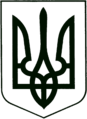 УКРАЇНА
МОГИЛІВ-ПОДІЛЬСЬКА МІСЬКА РАДА
ВІННИЦЬКОЇ ОБЛАСТІРІШЕННЯ №909Про виконання Програми «Будівництво об’єктів житлово-комунального господарства  Могилів-Подільської міської територіальної громади на 2022-2024 роки» за 2022 рік	Керуючись Законом України «Про місцеве самоврядування в Україні»,     Законом України «Про відходи», Законом України «Про державні цільові програми», Законом України «Про благоустрій населених пунктів», -                                                  міська рада ВИРІШИЛА: Інформацію начальника управління житлово-комунального господарства міської ради Стратійчука І.П. про виконання Програми «Будівництво об’єктів житлово-комунального господарства Могилів-Подільської міської територіальної громади на 2022-2024 роки» за 2022 рік, взяти до відома. Контроль за виконанням цього рішення покласти на першого заступника міського голови Безмещука П.О. та на постійну комісію міської ради з питань комунальної власності, житлово-комунального господарства, енергозбереження та транспорту (Гаврильченко Г.М.).          Міський голова 			                       Геннадій ГЛУХМАНЮКВід 20.12.2023р.             40 сесії                        8 скликання